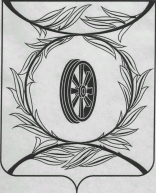 Челябинская областьСОБРАНИЕ ДЕПУТАТОВ КАРТАЛИНСКОГО МУНИЦИПАЛЬНОГО РАЙОНАРЕШЕНИЕ Рассмотрев ходатайство администрации Карталинского муниципального района о внесении изменений в решение Собрания депутатов Карталинского муниципального района от 25.12.2017 года № 399 «О принятии части полномочий по решению вопросов местного значения Карталинского городского поселения Карталинским муниципальным районом», руководствуясь решением Совета депутатов Карталинского городского поселения от 31.01.2018 года №02 «О внесении изменений в решение Совета депутатов Карталинского городского поселения от 14.12.2017 года №144», в соответствии с Бюджетным кодексом Российской Федерации, Уставом Карталинского муниципального района,Собрание депутатов Карталинского муниципального района РЕШАЕТ:Внести в решение Собрания депутатов Карталинского муниципального района от 25.12.2017 года № 399 «О принятии части полномочий по решению вопросов местного значения Карталинского городского поселения Карталинским муниципальным районом» следующие изменения:Графу «Полномочия» в строке 22 приложений 1 и 2 к решению Собрания депутатов Карталинского муниципального района от 25.12.2017 года № 399 изложить в новой редакции:«утверждение генеральных планов поселения, правил землепользования и застройки, утверждение подготовленной на основе генеральных планов поселения документации по планировке территории, выдача разрешений на строительство (за исключением случаев, предусмотренных Градостроительным кодексом Российской Федерации, иными федеральными законами), разрешений на ввод объектов в эксплуатацию при осуществлении строительства, реконструкции объектов капитального строительства, расположенных на территории поселения, утверждение местных нормативов градостроительного проектирования поселений, резервирование земель и изъятие земельных участков в границах поселения для муниципальных нужд, осуществление муниципального земельного контроля в границах поселения, осуществление в случаях, предусмотренных Градостроительным кодексом Российской Федерации, осмотров зданий, сооружений и выдача рекомендаций об устранении выявленных в ходе таких осмотров нарушений»;2) В приложении 1:в строке 11 цифры «430,5» заменить цифрами «2005,5»;в строке 21 цифры «29313,8» заменить цифрами «31816,06»;в строке Итого: цифры «89861,2» заменить цифрами «93938,46».2. Направить настоящее решение администрации Карталинского муниципального района для опубликования в газете «Карталинская новь».3. Разместить настоящее решение на официальном сайте администрации Карталинского муниципального района в сети Интернет.4. Настоящее решение вступает в силу со дня его официального опубликования, и распространяется на правоотношения, возникшие с 01.01.2018 года.  Председатель Собрания депутатов Карталинского муниципального района                                   В.К. Демедюкот 22 февраля 2018 года № 425                    О внесении изменений в решение Собрания депутатов Карталинского муниципального района  от 25.12.2017 года № 399 